Minisymposium“Palliatieve sedatie bij refractair probleemgedrag bij mensen met dementie”Voor specialisten ouderengeneeskunde, artsen, verpleegkundig specialisten en physician assistants werkzaam in verpleeghuizen in Twente  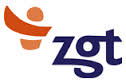 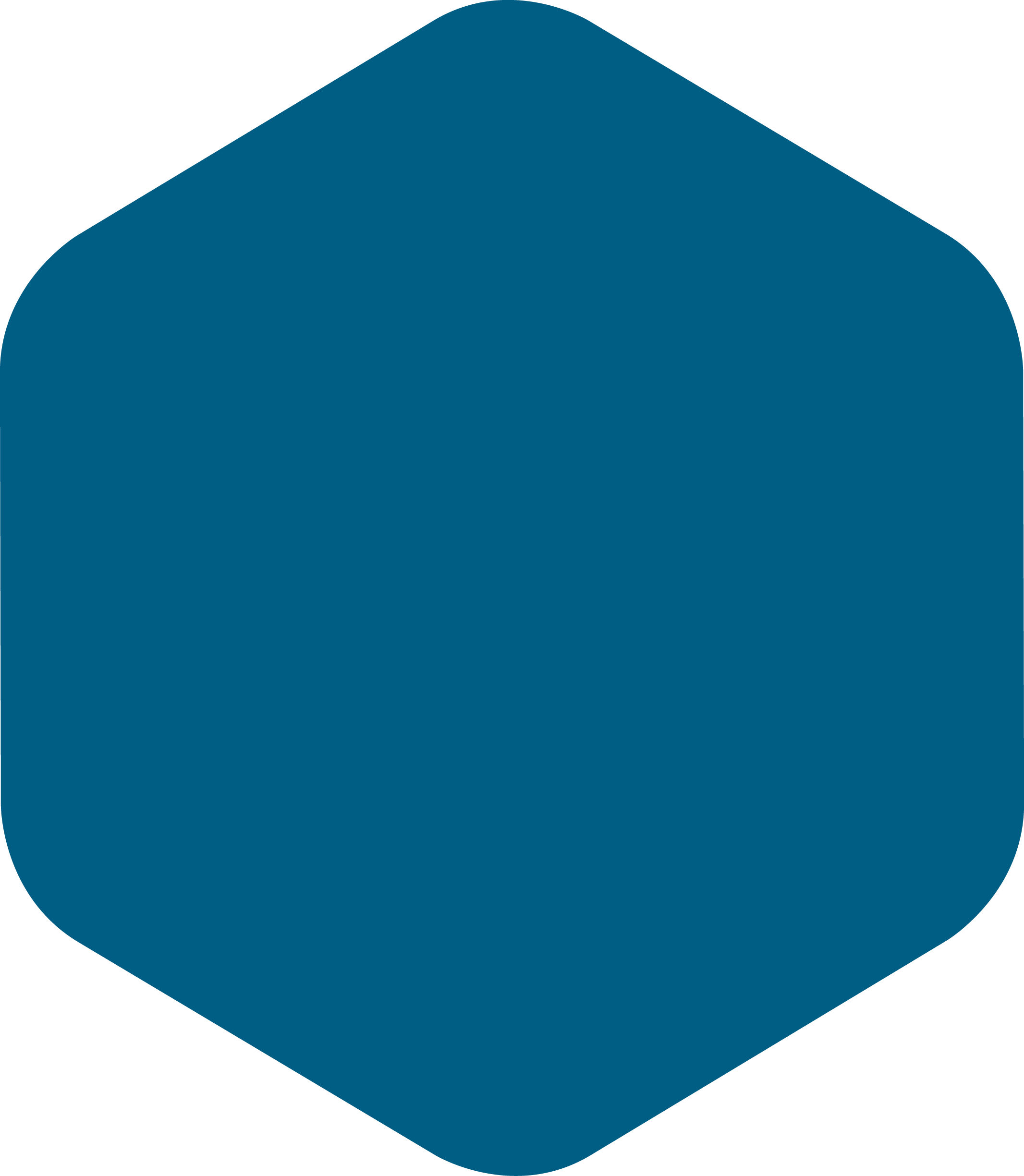 + logo accreditatie SOG’s,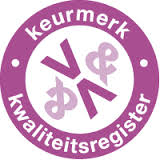 Ouderen met dementie die in een verpleeghuis wonen, vertonen vaak één of meerdere symptomen van probleemgedrag.                                                                                                                                        Het probleemgedrag varieert van agitatie en prikkelbaarheid tot agressie, ontremd gedrag en hallucinaties. Tenminste één van de symptomen komt bij 97 procent van hen gedurende een langere periode voor. Een kwart heeft meerdere symptomen tegelijkertijd. Zonder behandeling is dit complexe probleemgedrag een beproeving voor zowel medebewoners, zorgverleners als familie. En natuurlijk helemaal voor de persoon zelf.Probleemgedrag wordt binnen de verpleeghuissetting multidisciplinair geanalyseerd en behandeld. In sommige gevallen is expertise van extern nodig om te komen tot een goede oplossing (bv. CCE/ouderenpsychiater). Maar wat als het ernstige probleemgedrag en het daarmee gepaard gaande ernstige lijden voor de persoon met dementie ondanks alle maatregelen en behandelingenblijven bestaan? Dan kun je spreken van refractair probleemgedrag en zo kan de ‘Richtlijn palliatieve sedatie bij refractair probleemgedrag bij mensen met dementie’ in zicht komen. Hilde de Meijer en Martin Smalbrugge nemen u mee aan de hand van casuïstiek mee in de toepassing van deze richtlijn. Wij hopen u te mogen begroeten, mede namens de werkgroep,Agnes van Berkum en Gerda KievitsboschNamens de Netwerken Palliatieve Zorg Twente Programma 17.00  uur	Inloop met soep en broodjes 17.30 uur 	Opening door dagvoorzitter Jan Visschedijk, 
SO Carintreggeland17.40 uur 	Casus, door Hilde de Meijer, 
SO ZorgAccent18.00 uur	Richtlijn “Palliatieve sedatie bij refractair probleemgedrag bij mensen met dementie” 
- Ontstaan richtlijn, discussiepunten en dilemma’s
door Martin Smalbrugge,
Hoofd opleidingsinstituut specialisme ouderengeneeskunde 19.00 uur	Pauze met koffie en cake 	19.30 uur 	Vervolg casus, door Hilde de Meijer19.45 uur	Brainstorm hoe verder?  20.20 uur	Afsluiting  met drankjeDatum en tijdstipMaandag 5 oktober 2020 van 17.00 – 20.30 uur. LocatieAlmelounge Businessclub, Stadionlaan 1, 7606 JZ AlmeloKostenEr zijn geen kosten verbonden aan deelname. Accreditatie
Accreditatie is  aangevraagd bij Verenso en V&VN. ContactpersoonVoor meer informatie over deze scholing kunt u contact opnemen met  Agnes van Berkum,  E. a.vanberkum@carintreggeland.nl Tel. 06-10937897Aanmelding 
U kunt zich aanmelden via het inschrijfformulier. De inschrijving sluit indien de scholing is volgeboekt of uiterlijk op 30 september 2020.   
  